こまったとき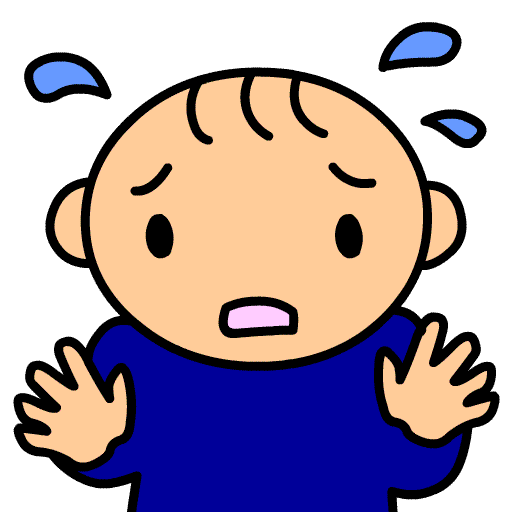 おとなのひとに　けてもらうのは　とてもだいじですでは　さんにします　のにもできます電話をかけましょう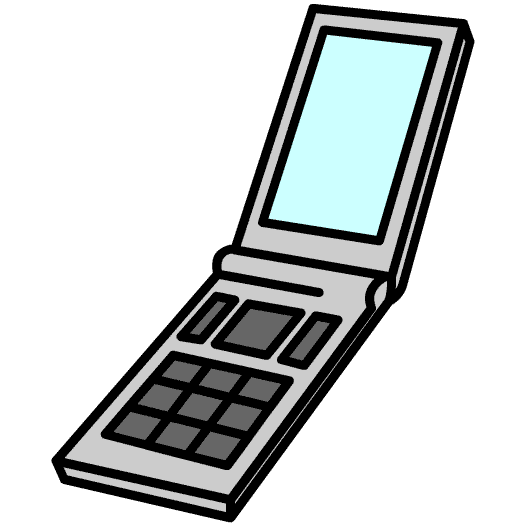 もしもし、～さんですか？　ぼくは「　　　　　　　　　　」ですこまっています　たすけてくださいのをよんでくださいをなくしました　　にはいれませんをなくしました